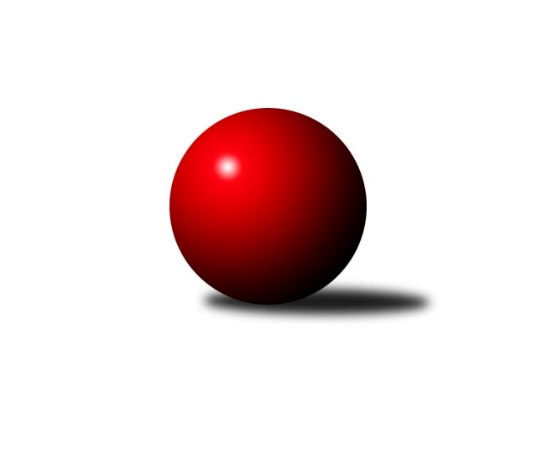 Č.20Ročník 2017/2018	27.4.2024 3. KLM C 2017/2018Statistika 20. kolaTabulka družstev:		družstvo	záp	výh	rem	proh	skore	sety	průměr	body	plné	dorážka	chyby	1.	TJ Zbrojovka Vsetín ˝A˝	20	16	2	2	105.0 : 55.0 	(276.0 : 204.0)	3248	34	2183	1064	27.6	2.	KC Zlín	20	14	1	5	107.5 : 52.5 	(286.5 : 193.5)	3262	29	2182	1079	22.5	3.	TJ Horní Benešov ˝A˝	20	14	1	5	101.5 : 58.5 	(264.5 : 215.5)	3193	29	2171	1021	30.5	4.	TJ Jiskra Rýmařov ˝A˝	20	12	0	8	84.0 : 76.0 	(248.5 : 231.5)	3175	24	2150	1025	30.2	5.	TJ  Odry ˝A˝	20	9	2	9	83.0 : 77.0 	(242.0 : 238.0)	3176	20	2140	1036	35.5	6.	KK Šumperk˝A˝	20	9	2	9	76.5 : 83.5 	(240.0 : 240.0)	3161	20	2144	1017	32.2	7.	KK Zábřeh ˝B˝	20	8	1	11	67.0 : 93.0 	(215.0 : 265.0)	3134	17	2135	999	36.4	8.	TJ Sokol Machová ˝A˝	20	8	0	12	71.0 : 89.0 	(226.5 : 253.5)	3154	16	2148	1005	36.1	9.	TJ Sokol Bohumín ˝A˝	20	7	2	11	71.0 : 89.0 	(224.5 : 255.5)	3159	16	2153	1006	34	10.	TJ Tatran Litovel ˝A˝	20	6	3	11	68.0 : 92.0 	(227.5 : 252.5)	3146	15	2137	1009	30	11.	SKK Ostrava ˝A˝	20	5	1	14	62.0 : 98.0 	(209.0 : 271.0)	3130	11	2143	987	36.5	12.	HKK Olomouc ˝B˝	20	4	1	15	63.5 : 96.5 	(220.0 : 260.0)	3142	9	2127	1015	37.9Tabulka doma:		družstvo	záp	výh	rem	proh	skore	sety	průměr	body	maximum	minimum	1.	TJ Zbrojovka Vsetín ˝A˝	10	10	0	0	58.0 : 22.0 	(146.5 : 93.5)	3275	20	3315	3203	2.	KC Zlín	10	8	1	1	60.0 : 20.0 	(156.5 : 83.5)	3279	17	3350	3175	3.	TJ Horní Benešov ˝A˝	10	8	0	2	52.5 : 27.5 	(135.5 : 104.5)	3382	16	3454	3292	4.	TJ Jiskra Rýmařov ˝A˝	10	8	0	2	51.0 : 29.0 	(138.0 : 102.0)	3229	16	3336	3012	5.	KK Šumperk˝A˝	10	6	1	3	45.0 : 35.0 	(133.0 : 107.0)	3160	13	3261	3064	6.	TJ  Odry ˝A˝	10	6	0	4	44.0 : 36.0 	(123.5 : 116.5)	3279	12	3395	3101	7.	SKK Ostrava ˝A˝	10	5	1	4	42.0 : 38.0 	(121.5 : 118.5)	3048	11	3107	2999	8.	TJ Sokol Bohumín ˝A˝	10	5	1	4	42.0 : 38.0 	(119.5 : 120.5)	3123	11	3211	3072	9.	KK Zábřeh ˝B˝	10	5	1	4	40.0 : 40.0 	(111.0 : 129.0)	3214	11	3317	3119	10.	TJ Tatran Litovel ˝A˝	10	4	2	4	45.0 : 35.0 	(130.5 : 109.5)	3186	10	3289	3072	11.	TJ Sokol Machová ˝A˝	10	4	0	6	37.0 : 43.0 	(113.0 : 127.0)	3127	8	3219	3009	12.	HKK Olomouc ˝B˝	10	3	1	6	34.0 : 46.0 	(118.0 : 122.0)	3221	7	3303	3131Tabulka venku:		družstvo	záp	výh	rem	proh	skore	sety	průměr	body	maximum	minimum	1.	TJ Zbrojovka Vsetín ˝A˝	10	6	2	2	47.0 : 33.0 	(129.5 : 110.5)	3245	14	3381	3076	2.	TJ Horní Benešov ˝A˝	10	6	1	3	49.0 : 31.0 	(129.0 : 111.0)	3172	13	3281	2991	3.	KC Zlín	10	6	0	4	47.5 : 32.5 	(130.0 : 110.0)	3260	12	3527	3095	4.	TJ  Odry ˝A˝	10	3	2	5	39.0 : 41.0 	(118.5 : 121.5)	3165	8	3266	3030	5.	TJ Sokol Machová ˝A˝	10	4	0	6	34.0 : 46.0 	(113.5 : 126.5)	3157	8	3393	2945	6.	TJ Jiskra Rýmařov ˝A˝	10	4	0	6	33.0 : 47.0 	(110.5 : 129.5)	3170	8	3324	2956	7.	KK Šumperk˝A˝	10	3	1	6	31.5 : 48.5 	(107.0 : 133.0)	3161	7	3333	3025	8.	KK Zábřeh ˝B˝	10	3	0	7	27.0 : 53.0 	(104.0 : 136.0)	3125	6	3294	3041	9.	TJ Sokol Bohumín ˝A˝	10	2	1	7	29.0 : 51.0 	(105.0 : 135.0)	3163	5	3284	3060	10.	TJ Tatran Litovel ˝A˝	10	2	1	7	23.0 : 57.0 	(97.0 : 143.0)	3142	5	3274	2919	11.	HKK Olomouc ˝B˝	10	1	0	9	29.5 : 50.5 	(102.0 : 138.0)	3133	2	3351	2980	12.	SKK Ostrava ˝A˝	10	0	0	10	20.0 : 60.0 	(87.5 : 152.5)	3139	0	3248	3049Tabulka podzimní části:		družstvo	záp	výh	rem	proh	skore	sety	průměr	body	doma	venku	1.	TJ Zbrojovka Vsetín ˝A˝	11	9	2	0	61.0 : 27.0 	(155.0 : 109.0)	3218	20 	5 	0 	0 	4 	2 	0	2.	TJ Horní Benešov ˝A˝	11	8	0	3	57.5 : 30.5 	(145.0 : 119.0)	3205	16 	5 	0 	0 	3 	0 	3	3.	KC Zlín	11	7	1	3	57.0 : 31.0 	(151.5 : 112.5)	3266	15 	4 	1 	1 	3 	0 	2	4.	TJ Jiskra Rýmařov ˝A˝	11	7	0	4	49.0 : 39.0 	(138.5 : 125.5)	3179	14 	6 	0 	0 	1 	0 	4	5.	TJ  Odry ˝A˝	11	6	0	5	49.0 : 39.0 	(139.5 : 124.5)	3193	12 	4 	0 	2 	2 	0 	3	6.	KK Šumperk˝A˝	11	5	1	5	43.5 : 44.5 	(137.0 : 127.0)	3157	11 	3 	1 	1 	2 	0 	4	7.	KK Zábřeh ˝B˝	11	5	1	5	41.0 : 47.0 	(119.0 : 145.0)	3158	11 	3 	1 	2 	2 	0 	3	8.	TJ Sokol Bohumín ˝A˝	11	4	1	6	37.0 : 51.0 	(117.0 : 147.0)	3180	9 	2 	0 	3 	2 	1 	3	9.	TJ Tatran Litovel ˝A˝	11	4	0	7	38.0 : 50.0 	(129.0 : 135.0)	3160	8 	3 	0 	3 	1 	0 	4	10.	SKK Ostrava ˝A˝	11	3	0	8	32.0 : 56.0 	(112.0 : 152.0)	3129	6 	3 	0 	3 	0 	0 	5	11.	TJ Sokol Machová ˝A˝	11	3	0	8	31.0 : 57.0 	(122.0 : 142.0)	3104	6 	1 	0 	4 	2 	0 	4	12.	HKK Olomouc ˝B˝	11	2	0	9	32.0 : 56.0 	(118.5 : 145.5)	3121	4 	1 	0 	4 	1 	0 	5Tabulka jarní části:		družstvo	záp	výh	rem	proh	skore	sety	průměr	body	doma	venku	1.	KC Zlín	9	7	0	2	50.5 : 21.5 	(135.0 : 81.0)	3261	14 	4 	0 	0 	3 	0 	2 	2.	TJ Zbrojovka Vsetín ˝A˝	9	7	0	2	44.0 : 28.0 	(121.0 : 95.0)	3289	14 	5 	0 	0 	2 	0 	2 	3.	TJ Horní Benešov ˝A˝	9	6	1	2	44.0 : 28.0 	(119.5 : 96.5)	3216	13 	3 	0 	2 	3 	1 	0 	4.	TJ Sokol Machová ˝A˝	9	5	0	4	40.0 : 32.0 	(104.5 : 111.5)	3209	10 	3 	0 	2 	2 	0 	2 	5.	TJ Jiskra Rýmařov ˝A˝	9	5	0	4	35.0 : 37.0 	(110.0 : 106.0)	3177	10 	2 	0 	2 	3 	0 	2 	6.	KK Šumperk˝A˝	9	4	1	4	33.0 : 39.0 	(103.0 : 113.0)	3166	9 	3 	0 	2 	1 	1 	2 	7.	TJ  Odry ˝A˝	9	3	2	4	34.0 : 38.0 	(102.5 : 113.5)	3180	8 	2 	0 	2 	1 	2 	2 	8.	TJ Sokol Bohumín ˝A˝	9	3	1	5	34.0 : 38.0 	(107.5 : 108.5)	3126	7 	3 	1 	1 	0 	0 	4 	9.	TJ Tatran Litovel ˝A˝	9	2	3	4	30.0 : 42.0 	(98.5 : 117.5)	3140	7 	1 	2 	1 	1 	1 	3 	10.	KK Zábřeh ˝B˝	9	3	0	6	26.0 : 46.0 	(96.0 : 120.0)	3128	6 	2 	0 	2 	1 	0 	4 	11.	HKK Olomouc ˝B˝	9	2	1	6	31.5 : 40.5 	(101.5 : 114.5)	3176	5 	2 	1 	2 	0 	0 	4 	12.	SKK Ostrava ˝A˝	9	2	1	6	30.0 : 42.0 	(97.0 : 119.0)	3116	5 	2 	1 	1 	0 	0 	5 Zisk bodů pro družstvo:		jméno hráče	družstvo	body	zápasy	v %	dílčí body	sety	v %	1.	Vlastimil Bělíček 	TJ Zbrojovka Vsetín ˝A˝ 	16	/	18	(89%)	62	/	72	(86%)	2.	Miroslav Petřek ml.	TJ Horní Benešov ˝A˝ 	16	/	20	(80%)	55.5	/	80	(69%)	3.	Kamil Kubeša 	TJ Horní Benešov ˝A˝ 	16	/	20	(80%)	48.5	/	80	(61%)	4.	Karel Chlevišťan 	TJ  Odry ˝A˝ 	15	/	18	(83%)	49.5	/	72	(69%)	5.	Michal Pavič 	TJ  Odry ˝A˝ 	15	/	20	(75%)	50	/	80	(63%)	6.	Ladislav Stárek 	TJ Jiskra Rýmařov ˝A˝ 	14	/	15	(93%)	46.5	/	60	(78%)	7.	Miroslav Dokoupil 	HKK Olomouc ˝B˝ 	14	/	17	(82%)	39	/	68	(57%)	8.	Karel Ivaniš 	KC Zlín 	14	/	19	(74%)	50	/	76	(66%)	9.	Lubomír Matějíček 	KC Zlín 	13	/	18	(72%)	44.5	/	72	(62%)	10.	Roman Hrančík 	TJ Sokol Machová ˝A˝ 	13	/	19	(68%)	46.5	/	76	(61%)	11.	Miroslav Málek 	KC Zlín 	12.5	/	17	(74%)	43	/	68	(63%)	12.	Bronislav Fojtík 	KC Zlín 	12	/	15	(80%)	37	/	60	(62%)	13.	Adam Běláška 	KK Šumperk˝A˝ 	12	/	20	(60%)	41	/	80	(51%)	14.	Jiří Michálek 	KK Zábřeh ˝B˝ 	11	/	14	(79%)	33.5	/	56	(60%)	15.	Marek Frydrych 	TJ  Odry ˝A˝ 	11	/	17	(65%)	40	/	68	(59%)	16.	Jiří Hendrych 	TJ Horní Benešov ˝A˝ 	11	/	18	(61%)	41	/	72	(57%)	17.	Miroslav Smrčka 	KK Šumperk˝A˝ 	11	/	20	(55%)	46	/	80	(58%)	18.	Zoltán Bagári 	TJ Zbrojovka Vsetín ˝A˝ 	10.5	/	18	(58%)	42	/	72	(58%)	19.	Milan Dědáček 	TJ Jiskra Rýmařov ˝A˝ 	10	/	11	(91%)	33	/	44	(75%)	20.	Tomáš Polášek 	KC Zlín 	10	/	13	(77%)	36.5	/	52	(70%)	21.	Ladislav Janáč 	TJ Jiskra Rýmařov ˝A˝ 	10	/	14	(71%)	33.5	/	56	(60%)	22.	Břetislav Sobota 	HKK Olomouc ˝B˝ 	10	/	18	(56%)	40	/	72	(56%)	23.	Tomáš Hambálek 	TJ Zbrojovka Vsetín ˝A˝ 	10	/	18	(56%)	38.5	/	72	(53%)	24.	Milan Šula 	KK Zábřeh ˝B˝ 	10	/	18	(56%)	34.5	/	72	(48%)	25.	Jiří Čamek 	TJ Tatran Litovel ˝A˝ 	10	/	19	(53%)	42	/	76	(55%)	26.	Vlastimil Brázdil 	TJ Sokol Machová ˝A˝ 	10	/	19	(53%)	41.5	/	76	(55%)	27.	Michal Laga 	TJ Sokol Machová ˝A˝ 	10	/	19	(53%)	41	/	76	(54%)	28.	Fridrich Péli 	TJ Sokol Bohumín ˝A˝ 	10	/	20	(50%)	40.5	/	80	(51%)	29.	Karol Nitka 	TJ Sokol Bohumín ˝A˝ 	10	/	20	(50%)	35.5	/	80	(44%)	30.	Radim Abrahám 	KC Zlín 	9	/	12	(75%)	32	/	48	(67%)	31.	Jan Pavlosek 	SKK Ostrava ˝A˝ 	9	/	16	(56%)	25.5	/	64	(40%)	32.	Jiří Baslar 	HKK Olomouc ˝B˝ 	9	/	17	(53%)	35	/	68	(51%)	33.	Aleš Kohutek 	TJ Sokol Bohumín ˝A˝ 	9	/	18	(50%)	40.5	/	72	(56%)	34.	Jaroslav Tezzele 	TJ Jiskra Rýmařov ˝A˝ 	9	/	19	(47%)	36.5	/	76	(48%)	35.	Gustav Vojtek 	KK Šumperk˝A˝ 	9	/	19	(47%)	36.5	/	76	(48%)	36.	Jan Körner 	KK Zábřeh ˝B˝ 	9	/	20	(45%)	39	/	80	(49%)	37.	Stanislav Ovšák 	TJ  Odry ˝A˝ 	9	/	20	(45%)	34.5	/	80	(43%)	38.	Ivan Říha 	TJ Zbrojovka Vsetín ˝A˝ 	8	/	13	(62%)	30.5	/	52	(59%)	39.	Jakub Mokoš 	TJ Tatran Litovel ˝A˝ 	8	/	17	(47%)	29.5	/	68	(43%)	40.	Marek Zapletal 	KK Šumperk˝A˝ 	8	/	18	(44%)	41	/	72	(57%)	41.	René Světlík 	TJ Sokol Bohumín ˝A˝ 	8	/	18	(44%)	35	/	72	(49%)	42.	Dominik Böhm 	SKK Ostrava ˝A˝ 	8	/	18	(44%)	28.5	/	72	(40%)	43.	Jiří Trnka 	SKK Ostrava ˝A˝ 	8	/	19	(42%)	34.5	/	76	(45%)	44.	Petr Kuttler 	TJ Sokol Bohumín ˝A˝ 	8	/	19	(42%)	31	/	76	(41%)	45.	Miroslav Míšek 	TJ Sokol Machová ˝A˝ 	8	/	19	(42%)	30	/	76	(39%)	46.	Petr Holas 	SKK Ostrava ˝A˝ 	8	/	20	(40%)	46.5	/	80	(58%)	47.	Jan Zaškolný 	TJ Sokol Bohumín ˝A˝ 	8	/	20	(40%)	34	/	80	(43%)	48.	Jiří Kudláček 	TJ Sokol Machová ˝A˝ 	7	/	8	(88%)	23	/	32	(72%)	49.	Václav Švub 	KK Zábřeh ˝B˝ 	7	/	16	(44%)	31.5	/	64	(49%)	50.	Josef Šrámek 	HKK Olomouc ˝B˝ 	7	/	17	(41%)	30.5	/	68	(45%)	51.	Dušan Říha 	HKK Olomouc ˝B˝ 	7	/	17	(41%)	29.5	/	68	(43%)	52.	Zdeněk Kuna 	SKK Ostrava ˝A˝ 	7	/	17	(41%)	28.5	/	68	(42%)	53.	Kamil Axman 	TJ Tatran Litovel ˝A˝ 	7	/	18	(39%)	36.5	/	72	(51%)	54.	Miroslav Štěpán 	KK Zábřeh ˝B˝ 	7	/	20	(35%)	36	/	80	(45%)	55.	Petr Matějka 	KK Šumperk˝A˝ 	7	/	20	(35%)	33	/	80	(41%)	56.	Vlastimil Skopalík 	TJ Horní Benešov ˝A˝ 	6.5	/	13	(50%)	25.5	/	52	(49%)	57.	Daniel Bělíček 	TJ Zbrojovka Vsetín ˝A˝ 	6.5	/	16	(41%)	33.5	/	64	(52%)	58.	Miroslav Sigmund 	TJ Tatran Litovel ˝A˝ 	6	/	10	(60%)	23.5	/	40	(59%)	59.	Martin Bilíček 	TJ Horní Benešov ˝A˝ 	6	/	10	(60%)	22	/	40	(55%)	60.	Jindřich Kolařík 	KC Zlín 	6	/	10	(60%)	19.5	/	40	(49%)	61.	Vladislav Pečinka 	TJ Horní Benešov ˝A˝ 	6	/	11	(55%)	23	/	44	(52%)	62.	Antonín Sochor 	TJ Jiskra Rýmařov ˝A˝ 	6	/	14	(43%)	30.5	/	56	(54%)	63.	Martin Dolák 	TJ Zbrojovka Vsetín ˝A˝ 	6	/	14	(43%)	29.5	/	56	(53%)	64.	Petr Rak 	TJ Horní Benešov ˝A˝ 	6	/	14	(43%)	28.5	/	56	(51%)	65.	Tomáš Novosad 	TJ Zbrojovka Vsetín ˝A˝ 	6	/	14	(43%)	22	/	56	(39%)	66.	Petr Dvorský 	TJ  Odry ˝A˝ 	6	/	15	(40%)	27.5	/	60	(46%)	67.	Jaroslav Heblák 	TJ Jiskra Rýmařov ˝A˝ 	6	/	16	(38%)	26	/	64	(41%)	68.	Jiří Fiala 	TJ Tatran Litovel ˝A˝ 	6	/	17	(35%)	27	/	68	(40%)	69.	Martin Vitásek 	KK Zábřeh ˝B˝ 	6	/	20	(30%)	30.5	/	80	(38%)	70.	Jaroslav Sedlář 	KK Šumperk˝A˝ 	4.5	/	16	(28%)	23.5	/	64	(37%)	71.	Martin Futerko 	SKK Ostrava ˝A˝ 	4	/	4	(100%)	11.5	/	16	(72%)	72.	Jaroslav Vymazal 	KK Šumperk˝A˝ 	4	/	5	(80%)	16	/	20	(80%)	73.	Vojtěch Rozkopal 	TJ  Odry ˝A˝ 	4	/	6	(67%)	14	/	24	(58%)	74.	Miroslav Pytel 	SKK Ostrava ˝A˝ 	4	/	9	(44%)	15.5	/	36	(43%)	75.	David Čulík 	TJ Tatran Litovel ˝A˝ 	4	/	14	(29%)	25	/	56	(45%)	76.	Milan Dovrtěl 	TJ Sokol Machová ˝A˝ 	4	/	14	(29%)	19	/	56	(34%)	77.	Marian Hošek 	HKK Olomouc ˝B˝ 	3.5	/	9	(39%)	15	/	36	(42%)	78.	Petr Kozák 	TJ Horní Benešov ˝A˝ 	3	/	3	(100%)	9	/	12	(75%)	79.	Josef Krajzinger 	HKK Olomouc ˝B˝ 	3	/	6	(50%)	12	/	24	(50%)	80.	František Baleka 	TJ Tatran Litovel ˝A˝ 	3	/	7	(43%)	12.5	/	28	(45%)	81.	Petr Axman 	TJ Tatran Litovel ˝A˝ 	3	/	7	(43%)	12.5	/	28	(45%)	82.	Pavel Kubálek 	KC Zlín 	3	/	10	(30%)	16.5	/	40	(41%)	83.	Miroslav Talášek 	TJ Tatran Litovel ˝A˝ 	2	/	3	(67%)	9	/	12	(75%)	84.	Vojtěch Zaškolný 	TJ Sokol Bohumín ˝A˝ 	2	/	3	(67%)	6	/	12	(50%)	85.	Petr Dvořáček 	TJ Zbrojovka Vsetín ˝A˝ 	2	/	3	(67%)	4	/	12	(33%)	86.	Petr Chlachula 	TJ Jiskra Rýmařov ˝A˝ 	2	/	4	(50%)	10	/	16	(63%)	87.	Jiří Zezulka st. 	TJ Jiskra Rýmařov ˝A˝ 	2	/	7	(29%)	11.5	/	28	(41%)	88.	Jaroslav Lušovský 	TJ  Odry ˝A˝ 	2	/	9	(22%)	11	/	36	(31%)	89.	Michal Davidík 	TJ Jiskra Rýmařov ˝A˝ 	2	/	9	(22%)	9	/	36	(25%)	90.	Vladimír Korta 	SKK Ostrava ˝A˝ 	2	/	10	(20%)	11.5	/	40	(29%)	91.	Bohuslav Husek 	TJ Sokol Machová ˝A˝ 	2	/	13	(15%)	16.5	/	52	(32%)	92.	Břetislav Adamec 	TJ Zbrojovka Vsetín ˝A˝ 	1	/	1	(100%)	4	/	4	(100%)	93.	Miroslav Kubík 	TJ Zbrojovka Vsetín ˝A˝ 	1	/	1	(100%)	3	/	4	(75%)	94.	Pavel Heinisch 	KK Šumperk˝A˝ 	1	/	1	(100%)	3	/	4	(75%)	95.	Tomáš Adamec 	TJ Zbrojovka Vsetín ˝A˝ 	1	/	1	(100%)	2	/	4	(50%)	96.	Jiří Koloděj 	SKK Ostrava ˝A˝ 	1	/	1	(100%)	2	/	4	(50%)	97.	Miroslav Složil 	SKK Ostrava ˝A˝ 	1	/	2	(50%)	2	/	8	(25%)	98.	Leopold Jašek 	HKK Olomouc ˝B˝ 	1	/	3	(33%)	4	/	12	(33%)	99.	Jiří Srovnal 	KK Zábřeh ˝B˝ 	1	/	3	(33%)	3	/	12	(25%)	100.	Josef Pilatík 	TJ Jiskra Rýmařov ˝A˝ 	1	/	4	(25%)	8	/	16	(50%)	101.	Jiří Michalík 	TJ Sokol Machová ˝A˝ 	1	/	4	(25%)	7	/	16	(44%)	102.	Daniel Ševčík st.	TJ  Odry ˝A˝ 	1	/	5	(20%)	6	/	20	(30%)	103.	Ondřej Gajdičiar 	TJ  Odry ˝A˝ 	0	/	1	(0%)	2	/	4	(50%)	104.	Michal Klich 	TJ Horní Benešov ˝A˝ 	0	/	1	(0%)	2	/	4	(50%)	105.	Roman Janás 	KC Zlín 	0	/	1	(0%)	2	/	4	(50%)	106.	Stanislav Brosinger 	TJ Tatran Litovel ˝A˝ 	0	/	1	(0%)	2	/	4	(50%)	107.	Radek Foltýn 	SKK Ostrava ˝A˝ 	0	/	1	(0%)	2	/	4	(50%)	108.	David Matlach 	KC Zlín 	0	/	1	(0%)	1.5	/	4	(38%)	109.	Radek Janás 	KC Zlín 	0	/	1	(0%)	1	/	4	(25%)	110.	Roman Honl 	TJ Sokol Bohumín ˝A˝ 	0	/	1	(0%)	1	/	4	(25%)	111.	Vlastimil Kancner 	TJ Zbrojovka Vsetín ˝A˝ 	0	/	1	(0%)	1	/	4	(25%)	112.	Ludvík Vymazal 	TJ Tatran Litovel ˝A˝ 	0	/	1	(0%)	1	/	4	(25%)	113.	Jan Frydrych 	TJ  Odry ˝A˝ 	0	/	1	(0%)	1	/	4	(25%)	114.	František Langer 	KK Zábřeh ˝B˝ 	0	/	1	(0%)	1	/	4	(25%)	115.	Jiří Fryštacký 	TJ Sokol Machová ˝A˝ 	0	/	1	(0%)	0	/	4	(0%)	116.	Zdeněk Černý 	TJ Horní Benešov ˝A˝ 	0	/	1	(0%)	0	/	4	(0%)	117.	Václav Čamek 	KK Zábřeh ˝B˝ 	0	/	1	(0%)	0	/	4	(0%)	118.	Petr Dankovič ml. 	TJ Horní Benešov ˝A˝ 	0	/	1	(0%)	0	/	4	(0%)	119.	Miroslav Koloděj 	SKK Ostrava ˝A˝ 	0	/	1	(0%)	0	/	4	(0%)	120.	Jiří Vrobel 	TJ Tatran Litovel ˝A˝ 	0	/	1	(0%)	0	/	4	(0%)	121.	Jiří Madecký 	TJ  Odry ˝A˝ 	0	/	2	(0%)	2.5	/	8	(31%)	122.	Lukáš Michalík 	TJ Sokol Machová ˝A˝ 	0	/	2	(0%)	1	/	8	(13%)	123.	Jiří Polášek 	TJ Jiskra Rýmařov ˝A˝ 	0	/	2	(0%)	1	/	8	(13%)	124.	Martin Flídr 	KK Zábřeh ˝B˝ 	0	/	2	(0%)	0	/	8	(0%)	125.	David Hampl 	TJ Jiskra Rýmařov ˝A˝ 	0	/	3	(0%)	2	/	12	(17%)	126.	Radek Malíšek 	HKK Olomouc ˝B˝ 	0	/	3	(0%)	1	/	12	(8%)	127.	Lukáš Krejčí 	KK Zábřeh ˝B˝ 	0	/	5	(0%)	6	/	20	(30%)	128.	Radek Hejtman 	HKK Olomouc ˝B˝ 	0	/	6	(0%)	7	/	24	(29%)Průměry na kuželnách:		kuželna	průměr	plné	dorážka	chyby	výkon na hráče	1.	 Horní Benešov, 1-4	3343	2233	1109	30.8	(557.2)	2.	TJ Valašské Meziříčí, 1-4	3267	2212	1054	37.4	(544.5)	3.	HKK Olomouc, 1-8	3232	2194	1038	34.4	(538.8)	4.	TJ Zbrojovka Vsetín, 1-4	3218	2153	1064	26.6	(536.3)	5.	KK Zábřeh, 1-4	3208	2167	1040	31.0	(534.8)	6.	KK Jiskra Rýmařov, 1-4	3190	2165	1025	34.3	(531.8)	7.	KC Zlín, 1-4	3172	2139	1032	32.1	(528.7)	8.	Sokol Přemyslovice, 1-4	3166	2130	1035	28.2	(527.7)	9.	KK Šumperk, 1-4	3136	2127	1009	31.3	(522.8)	10.	TJ Sokol Bohumín, 1-4	3109	2115	994	34.1	(518.3)	11.	TJ VOKD Poruba, 1-4	3049	2085	963	37.1	(508.2)Nejlepší výkony na kuželnách: Horní Benešov, 1-4KC Zlín	3527	14. kolo	Jiří Hendrych 	TJ Horní Benešov ˝A˝	639	8. koloTJ Horní Benešov ˝A˝	3454	8. kolo	Kamil Kubeša 	TJ Horní Benešov ˝A˝	627	17. koloTJ Horní Benešov ˝A˝	3443	19. kolo	Jiří Kudláček 	TJ Sokol Machová ˝A˝	625	17. koloTJ Horní Benešov ˝A˝	3432	1. kolo	Karel Ivaniš 	KC Zlín	618	14. koloTJ Horní Benešov ˝A˝	3405	6. kolo	Martin Dolák 	TJ Zbrojovka Vsetín ˝A˝	615	19. koloTJ Horní Benešov ˝A˝	3397	12. kolo	Radim Abrahám 	KC Zlín	615	14. koloTJ Sokol Machová ˝A˝	3393	17. kolo	Kamil Kubeša 	TJ Horní Benešov ˝A˝	611	19. koloTJ Horní Benešov ˝A˝	3372	11. kolo	Tomáš Polášek 	KC Zlín	610	14. koloTJ Zbrojovka Vsetín ˝A˝	3368	19. kolo	Miroslav Petřek ml.	TJ Horní Benešov ˝A˝	606	19. koloTJ Horní Benešov ˝A˝	3358	17. kolo	Miroslav Petřek ml.	TJ Horní Benešov ˝A˝	605	8. koloTJ Valašské Meziříčí, 1-4TJ  Odry ˝A˝	3395	13. kolo	Marek Frydrych 	TJ  Odry ˝A˝	614	13. koloTJ Zbrojovka Vsetín ˝A˝	3381	13. kolo	Karel Chlevišťan 	TJ  Odry ˝A˝	602	7. koloTJ  Odry ˝A˝	3372	5. kolo	Karel Chlevišťan 	TJ  Odry ˝A˝	600	4. koloHKK Olomouc ˝B˝	3351	9. kolo	Michal Pavič 	TJ  Odry ˝A˝	597	13. koloKK Šumperk˝A˝	3333	20. kolo	Karel Chlevišťan 	TJ  Odry ˝A˝	597	5. koloTJ Jiskra Rýmařov ˝A˝	3323	18. kolo	Ladislav Stárek 	TJ Jiskra Rýmařov ˝A˝	593	18. koloTJ  Odry ˝A˝	3323	4. kolo	Jiří Baslar 	HKK Olomouc ˝B˝	592	9. koloTJ  Odry ˝A˝	3320	20. kolo	Ivan Říha 	TJ Zbrojovka Vsetín ˝A˝	590	13. koloTJ  Odry ˝A˝	3292	15. kolo	Michal Pavič 	TJ  Odry ˝A˝	589	7. koloTJ  Odry ˝A˝	3289	7. kolo	Karel Chlevišťan 	TJ  Odry ˝A˝	589	15. koloHKK Olomouc, 1-8KC Zlín	3343	1. kolo	Miroslav Dokoupil 	HKK Olomouc ˝B˝	642	1. koloHKK Olomouc ˝B˝	3303	8. kolo	Miroslav Petřek ml.	TJ Horní Benešov ˝A˝	603	4. koloKK Zábřeh ˝B˝	3294	11. kolo	Břetislav Sobota 	HKK Olomouc ˝B˝	599	11. koloHKK Olomouc ˝B˝	3292	11. kolo	Břetislav Sobota 	HKK Olomouc ˝B˝	597	8. koloTJ Horní Benešov ˝A˝	3281	4. kolo	Marian Hošek 	HKK Olomouc ˝B˝	595	17. koloHKK Olomouc ˝B˝	3275	12. kolo	Josef Šrámek 	HKK Olomouc ˝B˝	585	12. koloSKK Ostrava ˝A˝	3248	8. kolo	Václav Švub 	KK Zábřeh ˝B˝	585	11. koloTJ Jiskra Rýmařov ˝A˝	3242	12. kolo	Antonín Sochor 	TJ Jiskra Rýmařov ˝A˝	584	12. koloTJ Zbrojovka Vsetín ˝A˝	3240	6. kolo	Karel Ivaniš 	KC Zlín	581	1. koloTJ Tatran Litovel ˝A˝	3238	19. kolo	Miroslav Málek 	KC Zlín	577	1. koloTJ Zbrojovka Vsetín, 1-4TJ Zbrojovka Vsetín ˝A˝	3315	16. kolo	Vlastimil Bělíček 	TJ Zbrojovka Vsetín ˝A˝	619	14. koloTJ Zbrojovka Vsetín ˝A˝	3314	1. kolo	Vlastimil Bělíček 	TJ Zbrojovka Vsetín ˝A˝	618	3. koloTJ Zbrojovka Vsetín ˝A˝	3308	20. kolo	Vlastimil Bělíček 	TJ Zbrojovka Vsetín ˝A˝	603	20. koloTJ Zbrojovka Vsetín ˝A˝	3307	3. kolo	Vlastimil Bělíček 	TJ Zbrojovka Vsetín ˝A˝	602	16. koloTJ Zbrojovka Vsetín ˝A˝	3300	11. kolo	Vlastimil Bělíček 	TJ Zbrojovka Vsetín ˝A˝	597	1. koloTJ Zbrojovka Vsetín ˝A˝	3265	18. kolo	Vlastimil Bělíček 	TJ Zbrojovka Vsetín ˝A˝	591	5. koloTJ  Odry ˝A˝	3257	1. kolo	Vlastimil Bělíček 	TJ Zbrojovka Vsetín ˝A˝	591	7. koloTJ Zbrojovka Vsetín ˝A˝	3253	5. kolo	Tomáš Hambálek 	TJ Zbrojovka Vsetín ˝A˝	590	1. koloTJ Zbrojovka Vsetín ˝A˝	3250	7. kolo	Vlastimil Bělíček 	TJ Zbrojovka Vsetín ˝A˝	584	11. koloTJ Zbrojovka Vsetín ˝A˝	3237	14. kolo	Zoltán Bagári 	TJ Zbrojovka Vsetín ˝A˝	583	3. koloKK Zábřeh, 1-4KK Zábřeh ˝B˝	3317	9. kolo	Vlastimil Bělíček 	TJ Zbrojovka Vsetín ˝A˝	621	2. koloKC Zlín	3307	20. kolo	Jiří Michálek 	KK Zábřeh ˝B˝	611	13. koloKK Zábřeh ˝B˝	3279	10. kolo	Karel Chlevišťan 	TJ  Odry ˝A˝	594	17. koloTJ Zbrojovka Vsetín ˝A˝	3267	2. kolo	Milan Šula 	KK Zábřeh ˝B˝	588	4. koloKK Zábřeh ˝B˝	3262	4. kolo	Milan Dědáček 	TJ Jiskra Rýmařov ˝A˝	584	7. koloTJ Jiskra Rýmařov ˝A˝	3261	7. kolo	Jiří Michálek 	KK Zábřeh ˝B˝	584	9. koloKK Zábřeh ˝B˝	3258	2. kolo	Václav Švub 	KK Zábřeh ˝B˝	580	9. koloKK Zábřeh ˝B˝	3252	13. kolo	Martin Vitásek 	KK Zábřeh ˝B˝	579	10. koloSKK Ostrava ˝A˝	3231	4. kolo	Milan Šula 	KK Zábřeh ˝B˝	579	17. koloKK Zábřeh ˝B˝	3228	15. kolo	Tomáš Polášek 	KC Zlín	578	20. koloKK Jiskra Rýmařov, 1-4TJ Jiskra Rýmařov ˝A˝	3336	9. kolo	Milan Dědáček 	TJ Jiskra Rýmařov ˝A˝	604	8. koloTJ Jiskra Rýmařov ˝A˝	3306	6. kolo	Ladislav Stárek 	TJ Jiskra Rýmařov ˝A˝	599	19. koloTJ Jiskra Rýmařov ˝A˝	3299	8. kolo	Milan Dědáček 	TJ Jiskra Rýmařov ˝A˝	592	4. koloTJ Jiskra Rýmařov ˝A˝	3263	19. kolo	Ladislav Stárek 	TJ Jiskra Rýmařov ˝A˝	589	9. koloTJ Jiskra Rýmařov ˝A˝	3262	4. kolo	Karel Ivaniš 	KC Zlín	587	9. koloTJ Zbrojovka Vsetín ˝A˝	3252	15. kolo	Milan Dědáček 	TJ Jiskra Rýmařov ˝A˝	582	9. koloTJ Jiskra Rýmařov ˝A˝	3241	2. kolo	Jan Pavlosek 	SKK Ostrava ˝A˝	579	17. koloKC Zlín	3240	9. kolo	Ladislav Stárek 	TJ Jiskra Rýmařov ˝A˝	576	15. koloTJ Jiskra Rýmařov ˝A˝	3216	15. kolo	Antonín Sochor 	TJ Jiskra Rýmařov ˝A˝	575	6. koloTJ Sokol Bohumín ˝A˝	3213	2. kolo	Fridrich Péli 	TJ Sokol Bohumín ˝A˝	573	2. koloKC Zlín, 1-4KC Zlín	3350	17. kolo	Miroslav Petřek ml.	TJ Horní Benešov ˝A˝	598	2. koloKC Zlín	3349	8. kolo	Jindřich Kolařík 	KC Zlín	593	19. koloKC Zlín	3335	13. kolo	Vlastimil Bělíček 	TJ Zbrojovka Vsetín ˝A˝	592	4. koloKC Zlín	3314	11. kolo	Miroslav Málek 	KC Zlín	588	8. koloKC Zlín	3313	6. kolo	Roman Hrančík 	TJ Sokol Machová ˝A˝	586	16. koloKC Zlín	3284	10. kolo	Miroslav Málek 	KC Zlín	586	6. koloKC Zlín	3238	15. kolo	Aleš Kohutek 	TJ Sokol Bohumín ˝A˝	585	7. koloTJ Zbrojovka Vsetín ˝A˝	3238	4. kolo	Jiří Kudláček 	TJ Sokol Machová ˝A˝	584	20. koloTJ Horní Benešov ˝A˝	3234	2. kolo	Radim Abrahám 	KC Zlín	583	13. koloKC Zlín	3225	4. kolo	Bronislav Fojtík 	KC Zlín	579	17. koloSokol Přemyslovice, 1-4KC Zlín	3289	5. kolo	Miroslav Petřek ml.	TJ Horní Benešov ˝A˝	586	20. koloTJ Tatran Litovel ˝A˝	3289	1. kolo	Miroslav Málek 	KC Zlín	584	5. koloTJ Tatran Litovel ˝A˝	3246	5. kolo	Miroslav Sigmund 	TJ Tatran Litovel ˝A˝	579	16. koloTJ Tatran Litovel ˝A˝	3245	18. kolo	Jiří Čamek 	TJ Tatran Litovel ˝A˝	573	18. koloTJ Horní Benešov ˝A˝	3222	20. kolo	Jiří Čamek 	TJ Tatran Litovel ˝A˝	573	1. koloTJ Tatran Litovel ˝A˝	3209	16. kolo	Kamil Axman 	TJ Tatran Litovel ˝A˝	571	18. koloTJ Tatran Litovel ˝A˝	3200	20. kolo	Jakub Mokoš 	TJ Tatran Litovel ˝A˝	570	1. koloTJ Tatran Litovel ˝A˝	3193	14. kolo	Karel Chlevišťan 	TJ  Odry ˝A˝	570	14. koloTJ  Odry ˝A˝	3191	14. kolo	Jiří Čamek 	TJ Tatran Litovel ˝A˝	568	7. koloTJ Sokol Bohumín ˝A˝	3186	9. kolo	Jaroslav Tezzele 	TJ Jiskra Rýmařov ˝A˝	566	16. koloKK Šumperk, 1-4KK Šumperk˝A˝	3261	19. kolo	Adam Běláška 	KK Šumperk˝A˝	579	17. koloKK Šumperk˝A˝	3247	13. kolo	Miroslav Smrčka 	KK Šumperk˝A˝	571	13. koloTJ Horní Benešov ˝A˝	3221	15. kolo	Petr Dvorský 	TJ  Odry ˝A˝	570	8. koloTJ  Odry ˝A˝	3218	8. kolo	Miroslav Smrčka 	KK Šumperk˝A˝	568	2. koloKK Šumperk˝A˝	3185	11. kolo	Marek Zapletal 	KK Šumperk˝A˝	563	8. koloTJ Zbrojovka Vsetín ˝A˝	3179	17. kolo	Petr Matějka 	KK Šumperk˝A˝	563	19. koloTJ Sokol Machová ˝A˝	3178	13. kolo	Gustav Vojtek 	KK Šumperk˝A˝	562	19. koloKK Šumperk˝A˝	3168	12. kolo	Vlastimil Bělíček 	TJ Zbrojovka Vsetín ˝A˝	561	17. koloSKK Ostrava ˝A˝	3163	19. kolo	Adam Běláška 	KK Šumperk˝A˝	560	11. koloKK Šumperk˝A˝	3156	15. kolo	Kamil Kubeša 	TJ Horní Benešov ˝A˝	559	15. koloTJ Sokol Bohumín, 1-4TJ Zbrojovka Vsetín ˝A˝	3235	8. kolo	Vlastimil Bělíček 	TJ Zbrojovka Vsetín ˝A˝	604	8. koloTJ Sokol Bohumín ˝A˝	3211	14. kolo	Jiří Michálek 	KK Zábřeh ˝B˝	604	1. koloTJ Sokol Bohumín ˝A˝	3171	8. kolo	Tomáš Polášek 	KC Zlín	568	3. koloKC Zlín	3161	3. kolo	Jiří Kudláček 	TJ Sokol Machová ˝A˝	567	19. koloKK Zábřeh ˝B˝	3154	1. kolo	Břetislav Sobota 	HKK Olomouc ˝B˝	567	5. koloTJ Sokol Bohumín ˝A˝	3136	5. kolo	Petr Kuttler 	TJ Sokol Bohumín ˝A˝	565	12. koloTJ Sokol Bohumín ˝A˝	3124	19. kolo	Lubomír Matějíček 	KC Zlín	564	3. koloTJ Sokol Bohumín ˝A˝	3122	16. kolo	René Světlík 	TJ Sokol Bohumín ˝A˝	559	14. koloTJ Sokol Bohumín ˝A˝	3122	1. kolo	Karel Chlevišťan 	TJ  Odry ˝A˝	555	12. koloTJ  Odry ˝A˝	3117	12. kolo	Petr Kuttler 	TJ Sokol Bohumín ˝A˝	553	18. koloTJ VOKD Poruba, 1-4KC Zlín	3168	18. kolo	Miroslav Petřek ml.	TJ Horní Benešov ˝A˝	571	9. koloKK Šumperk˝A˝	3144	7. kolo	Karel Ivaniš 	KC Zlín	568	18. koloSKK Ostrava ˝A˝	3107	9. kolo	Petr Matějka 	KK Šumperk˝A˝	554	7. koloSKK Ostrava ˝A˝	3097	18. kolo	Kamil Axman 	TJ Tatran Litovel ˝A˝	554	13. koloTJ Tatran Litovel ˝A˝	3084	13. kolo	Petr Holas 	SKK Ostrava ˝A˝	552	18. koloTJ Zbrojovka Vsetín ˝A˝	3076	10. kolo	Petr Holas 	SKK Ostrava ˝A˝	549	2. koloSKK Ostrava ˝A˝	3074	20. kolo	Petr Holas 	SKK Ostrava ˝A˝	549	13. koloSKK Ostrava ˝A˝	3073	16. kolo	Petr Dvorský 	TJ  Odry ˝A˝	546	3. koloHKK Olomouc ˝B˝	3065	20. kolo	Petr Holas 	SKK Ostrava ˝A˝	546	16. koloSKK Ostrava ˝A˝	3051	13. kolo	Vlastimil Bělíček 	TJ Zbrojovka Vsetín ˝A˝	543	10. koloČetnost výsledků:	8.0 : 0.0	2x	7.0 : 1.0	18x	6.0 : 2.0	37x	5.5 : 2.5	2x	5.0 : 3.0	12x	4.5 : 3.5	1x	4.0 : 4.0	8x	3.0 : 5.0	10x	2.0 : 6.0	19x	1.0 : 7.0	11x